Innledning Denne planen erstatter tidligere beskrevet «retningslinjer for omsorgsberedskapsgruppe» med bakgrunn i nye krav jfr «veileder for psykososiale tiltak ved kriser, ulykker og katastrofer» (Helsedirektoratet 2016). Hovedregelen er at kriser og ulykker skal håndteres i det ordinære hjelpeapparatet. Dette innebærer at kommunens ordinære hjelpeapparat forventes å kunne håndtere situasjoner av begrenset alvorlighetsgrad og/eller med få involverte/rammede. Dersom ulykken har større omfang kan interne helsetjenester, politiet og AMK m.fl. be om bistand fra kommunens kriseteam for å håndtere akuttsituasjonen.For å yte forsvarlig psykososial oppfølging ved kriser og ulykker og katastrofer, jfr lov om helse og omsorgstjenester, må kommunen ta stilling til hvilke tilbud som skal ytes. I Aure kommune er dette arbeidet organisert gjennom psykososialt kriseteam, fordi reaksjoner etter ekstraordinære påkjenninger bør bearbeides med hjelp av personell med kompetanse.Kriseteamet skal i den første tiden av hendelsen ha fokus på informasjon, stabilisering, praktisk hjelp og støtte. Kriseteamet er altså en del av kommunens akuttberedskap og skal normalt ikke gi tilbud som psykososial oppfølging over lengre tid til den/de enkelte, men vurdere behov for oppfølgingstiltak ved å henvise/kontakte rette instans. Ved prinsipiell endring av kriseteamets funksjon til også å drive utøvende «kriseomsorg» over tid må mandat, personell og ressurser for dette utredes og innarbeides i kommunens planer og budsjetter.Hva er kriser?Med kriser og katastrofer menes dramatiske og traumatiserende hendelser som påvirker enkeltmennesker og som normalt går utover det enkeltmennesket vanligvis takler alene eller ved hjelp av sosiale nettverk (Dyregrov, 2002).Vi bruker begrepet kriser om dramatiske og traumatiserende enkelthendelser som i hovedsak skjer med få mennesker direkte involvert av gangen. Dette kan være plutselige barnedødsfall, selvmord, ulike typer ulykker med eller uten dødsfall, voldtekter eller ran.I tillegg kan dette omhandle langvarig dødelig/alvorlig sykdom der barn og voksne over tid opplever spesielt belastende forhold.Psykososialt kriseteamKriseteamet er en tverrfaglig sammensatt gruppe som har ansvar for tidlig psykososial oppfølging.      Det er viktig at barneperspektivet er ivaretatt, og gruppen skal alltid inneha denne kompetansen. Videre bør ansatte med ekstra kompetanse på sorgreaksjoner og kommunikasjon med mennesker i sorg oppnevnes. Prinsippet om at ansatte skal ha de samme oppgavene i krisearbeid som de har til vanlig bør følges.Lederen av kriseteamet (enhetsleder av helse og familie) har ansvar for å oppnevne medlemmer til kriseteamet.Psykososial krisegruppe i Aure består for tiden (2019) av:Lege/kommuneoverlegePolitiPrestPsykiatriske sykepleiereLeder av barnevernetLeder for helse og familieenhetenAktivering av psykososialt kriseteamHele eller deler av teamet kan aktiveres ved hendelser av mindre omfang, som kan virke traumatiserende for enkeltpersoner, familier eller nettverk internt i kommunen. Erfaring viser at noen tilfeller krever at kun et fåtall av medlemmene trenger å være involvert i hele oppfølgingen. Eksempler på dette er uventet barnedødsfall, selvmord eller andre uventede hendelser med fare for liv og helse. Hele teamet vil også kunne aktiveres som en del av kommunens helseberedskap ved store hendelser og katastrofer. Eksempler på slike hendelser er brann, naturkatastrofer og situasjoner der flere er involverte og har behov for psykososial oppfølgingI de fleste tilfeller mottar leder eller andre medlemmer i teamet henvendelser fra politi, AMK (sykehus), legevakt eller ansatte i kommunen. Ledelsen i kommunens overordnede kriseledelse kan også aktivere teamet. Det har også hendt at privatpersoner kommer med henvendelser, og det vil da være medlemmene i teamet som avgjør om hendelsen er av en slik art at aktivering skal gjennomføres. Informasjon om aktivering av gruppen skal da alltid videreformidles til rådmann. Det er viktig å avklare ovenfor både politisk nivå og administrasjon hva som skal til for at teamet rykker ut, men avklaring ovenfor innbyggere er samtidig viktig. Erfaring viser at ønske om hjelp fra psykososialt kriseteam signaliseres, også når hendelsen kan og bør løses av det ordinære hjelpeapparatet.Eksempler, listen er ikke uttømmende:Ansvarsforhold og organisasjonPsykososialt kriseteam er administrativt forankret, men har ikke vært gjennom politisk godkjenning. Teamet har foreløpig ingen beredskapsvakt, og aktiveringen baserer seg på at man oppholder seg i området og har anledning til å rykke ut på kveld og helg og ferier. På dagtid er som regel de fleste i teamet i ordinært arbeid i kommunen. Det foreligger ingen avlønning av teamet.Sammenheng med overordnet kriseplanAure kommune har overordnet kriseledelse bestående av ordfører (leder), varaordfører, rådmann, beredskapskontakt og lensmann.Den overordnede kriseplanen omhandler beskrivelse av praksis ved større ulykker og hendelser, og må ikke forveksles med plan for psykososialt kriseteam som har omhandler den psykososiale oppfølgingen. Plan for psykososial kriseteam er en underplan til overordnet kriseplan.Leder i psykososialt kriseteam kan ved behov tiltre den overordnede kriseledelsen, og mottar også varsling på sms ved henvendelser fra Fylkesmannen utenfor ordinær, kommunal åpningstid.Mål og oppgavefordelingDen psykososiale oppfølgingen har som mål å fremme mestring i en akutt fase, opprettholde sosial fungering og bidra til at reaksjoner og symptomer dempes. Innsatsen har i tillegg målsetning om å forebygge fremtidige helseproblemer og/eller sosiale problemer og bidra til god livskvalitet på sikt.Videre skal teamet legge til rette for eventuell videre oppfølging hos det ordinære hjelpeapparatet dersom dette er påkrevd.Forebyggende Oppgaver:Drive kompetanseheving på områder som er relevante for teametAvholde minimum 2 møter årlig Legge til rette for øvinger, hvorav en øvelse årlig bør være en «table-top» øvelseVed aktivering av teamet:Vurdere om psykososial hjelp skal tilbysIverksette psykososial helsehjelpJournalføre hendelser uten sensitive data i ephorteDefusing – avlastningssamtaler, umiddelbar tid etter traumatiseringDebriefingLegge til rette for videre behandling i ordinært tjenesteapparatBehovet for rask etablering av psykososial støtte har bakgrunn i forsking og erfaringer. De akutte sorg- og stressreaksjonene som typisk aktiveres ved ekstreme stressbelastninger (kamp, flukt og frysreaksjoner), er sentrale for menneskelig overlevelse i faresituasjoner. Disse er dypt forankret i sentralnervesystemet og kan således ikke bare «skrus av». Den kroppslige aktiveringen er forbundet med sterkere dannelse av minner. Nyere forskning viser at tidlig demping av uro og aktivering gir færre posttraumatiske plager (A. Dyregrov, 2011). I tidlig kriseintervensjon anses det som viktig å bidra til at mental og kroppslig uro dempes raskest mulig.Varsling og etableringOppdatert varslingsliste skal til enhver tid være tilgjengelig for:Overordnet kriseledelseSamtlige ansatte i psykososialt kriseteamLokal legevaktsformidlingAMKPolitiVed endring i stilling har hver medlem et personlig ansvar for å melde om endring til enhetsleder.VarslingslisteDokumentasjon av gruppens aktiviteterReferater fra møtevirksomhet, øvelser og hendelser skal dokumenteres i kommunens sak og arkivsystem, for tiden (2017) Ephorte, sak 2017/53- psykososialt kriseteam. Mappen er offentlig ift møtereferat og planer. Men saksdokument som omhandler tematikk unntatt offentligheten (hendelser), unntas offentlighet på journalpostnivå.Dokumentasjon av pasientbehandling skal foregå i kommunalt pasientjournal.Kompetanseutvikling, opplæring og øvelserFor å møte planens målsetting om forebyggende virksomhet og kompetanseheving, må det avsettes økonomiske midler til formålet. Pr. i dag er det ikke avsatt midler øremerket dette. Prosessen rundt å avsette midler følger av budsjettarbeidet. Det bør gjennom budsjettarbeidet settes av midler til forebyggende virksomhet og kompetansebygging for den tverrfaglige gruppen.Hendelser som krever aktivering av kriseteametUaktuelle hendelserNaturkatastroferVurdering av suicidaleUlykker med alvorlig eller dødelig utfallRusmisbruk-Berusede personer eller pårørendeBrannPsykisk sykdomDrapAlvorlig sykdom TerrorhendelserUventet barnedødSelvmordSavnede eller pårørende til savnedeTittelNavnTlf nrEnhetsleder Helse og FamilieGeir Nielsen412 15 591KommunelegeJacob Romijn974 69 820PsykologspesialistMarte Øien452 11 818BarnevernslederMay Britt Nordgård410 73 090PrestJens Preben Colstrup916 53 500PolitistasjonssjefArnfinn Fuglevåg400 22 161SosionomBjørn Hjelset414 77 348HelsesykepleierHeidi Vean917 85 080BarnevernpedagogCarina Ulfsnes416 16 931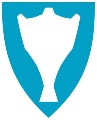 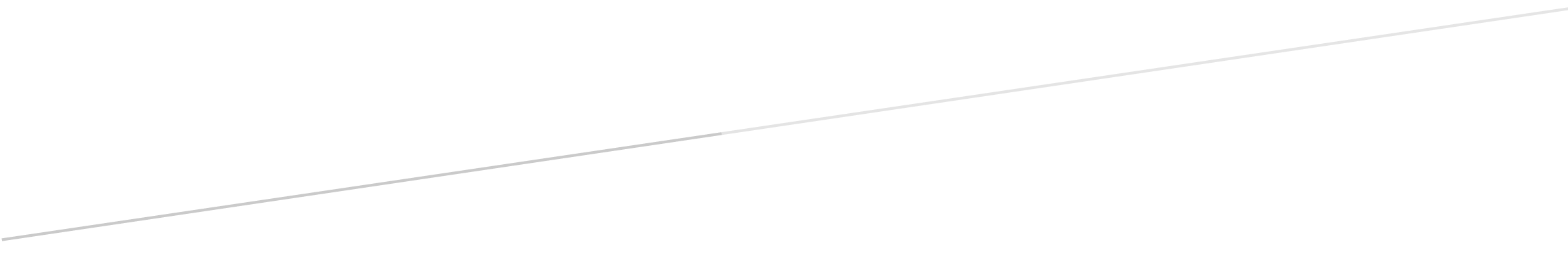 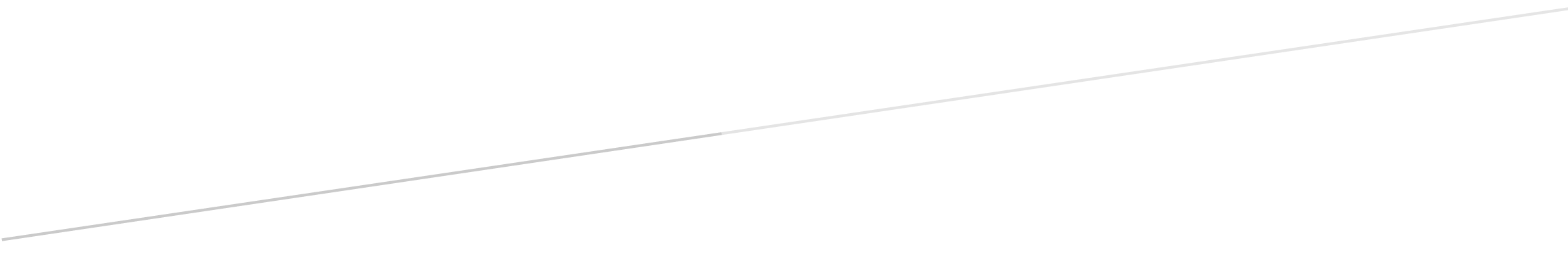 